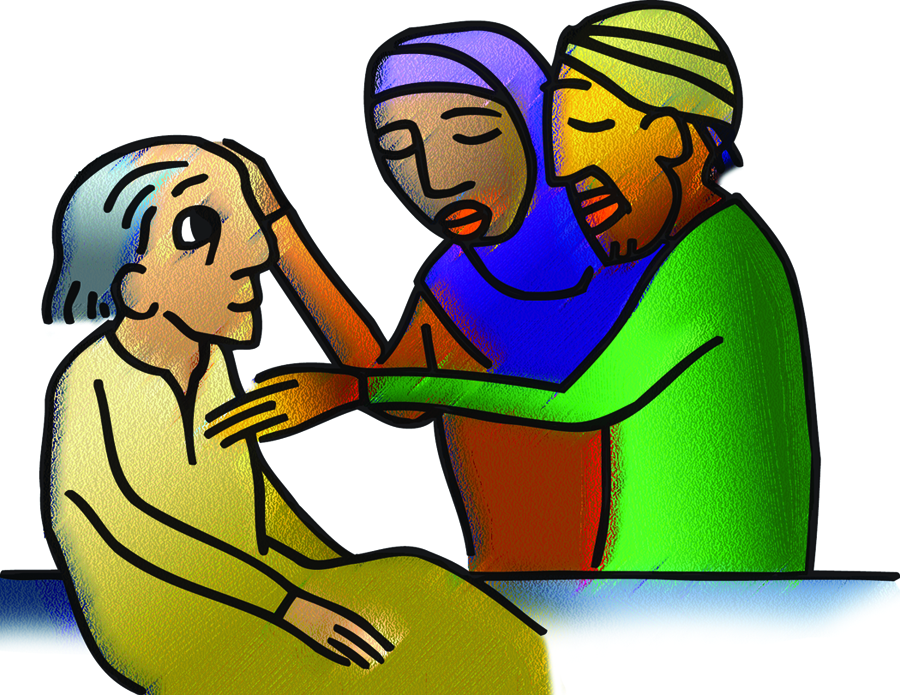 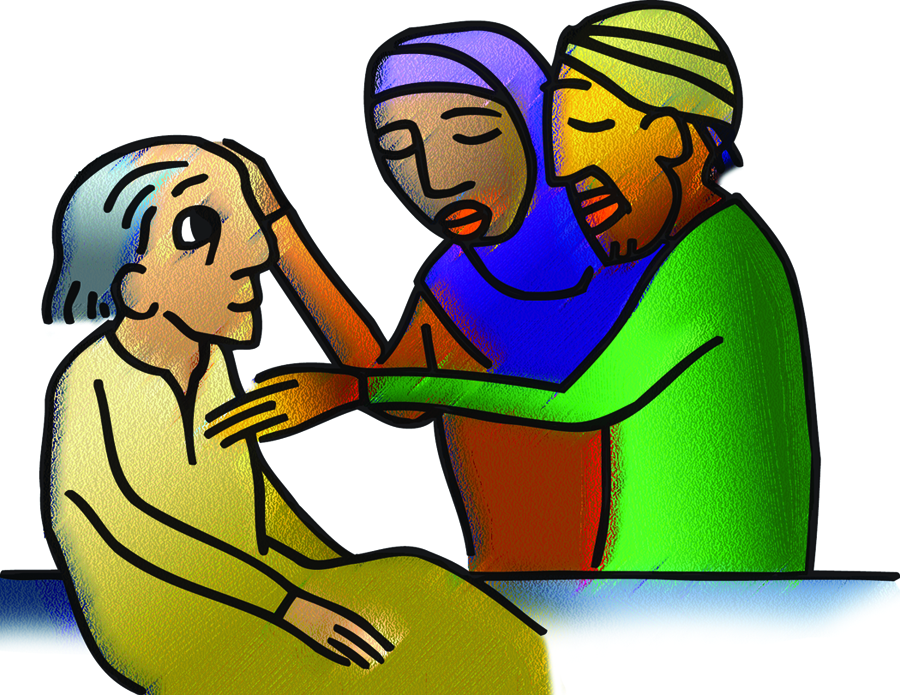 Flowers on the altar this week were donated by Sandy Erickson in memory of loved ones.Prelude WelcomeAnnouncements Gathering Hymns       My Life is in You, Lord” My life is in You, Lord, My strength is in You, Lord,My hope is in You, Lord, In you, it’s in You.My life is in You, Lord, My strength is in You, Lord,My hope is in You, Lord, In You, it’s in You.I will praise You with all of my life, I will praise You with all of my strength.With all of my life, with all of my strength, All of my hope is in You!My life is in You, Lord, My strength is in You, Lord,My Hope is in You, Lord, In you, it’s in You.My life is in You, Lord, My strength is in You, Lord,My hope is in You, Lord, In You, it’s in You.I will praise You with all of my life, I will praise You with all of my strength.With all of my life, with all of my strength, All of my hope is in You!My life is in You, Lord, My strength is in You, Lord,My Hope is in You, Lord, In you, it’s in You.My life is in You, Lord, My strength is in You, Lord,My hope is in You, Lord, In You, it’s in You, in You!                                  “Ten Thousand Reasons”                                             ACS 1097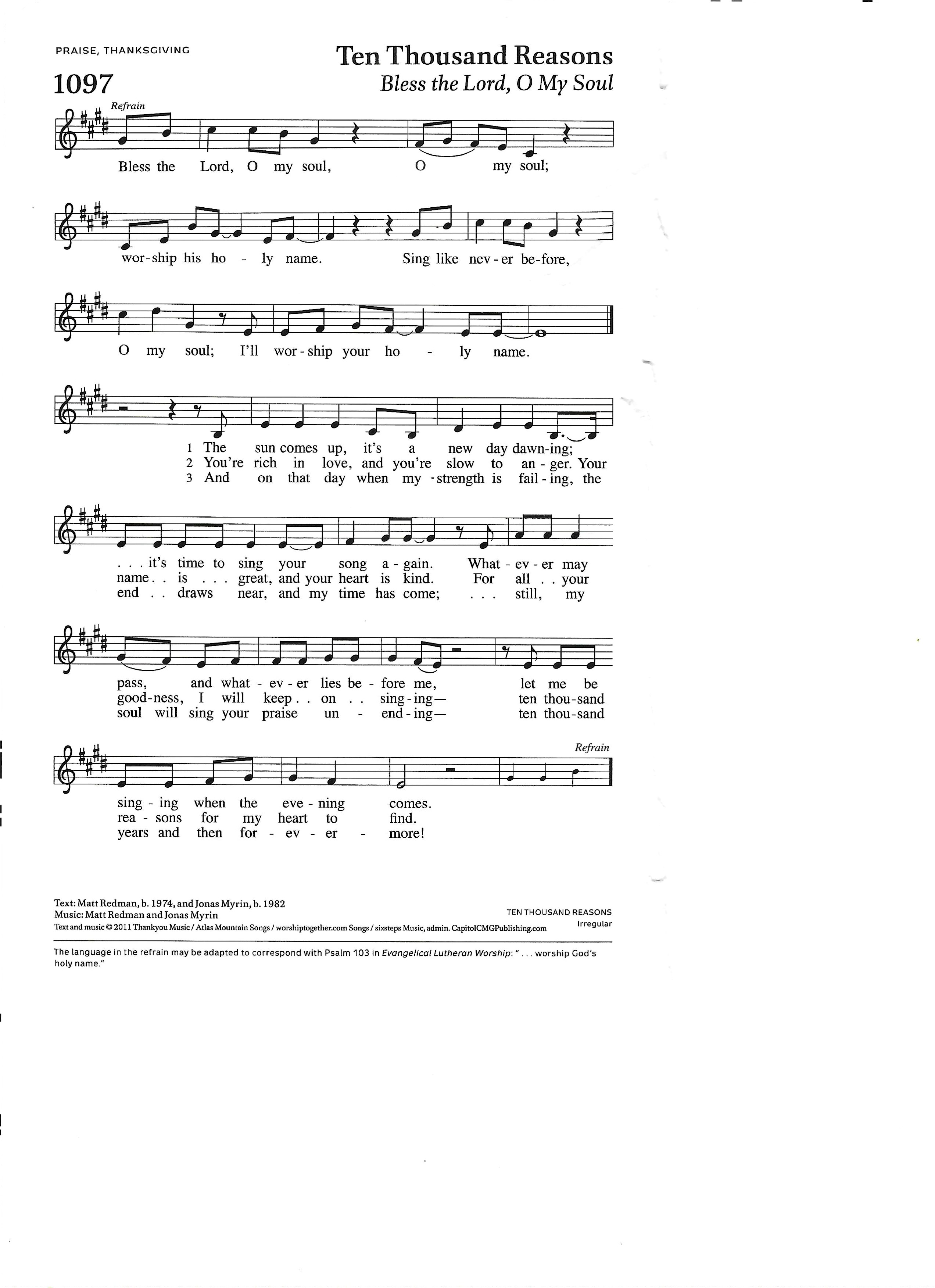 Confession and ForgivenessAll may make the sign of the cross, the sign marked at baptism, as the presiding minister begins.L:        Blessed be the Holy Trinity, ☩ one God, whose steadfast love endures forever.  A:       Amen.Let us confess our sin in the presence of God and of one another.Silence is kept for reflection.L:        Merciful God, 	we confess that we have not followed your path	but have chosen our own way.	instead of putting others before ourselves,	we long to take the best seats at the table.	when met by those in need,	we have too often passed by on the other side.	Set us again on the path of life.	Save us from ourselves	and free us to love our neighbors.	Amen.L:        Hear the good news!	God does not deal with us according to our sins	but delights in granting pardon and mercy.	In the name of ☩ Jesus Christ, your sins are forgiven.	You are free to love as God loves.A:	Amen. GreetingL:        Alleluia! Christ is risen!A:       Christ is risen indeed!  AlleluiaL:        The grace of our Lord Jesus Christ, the love of God, and the communion of the           Holy Spirit be with you all.A:	And also with you.Prayer of the DayL:  O God, the Father of our Lord Jesus, you are the city that shelters us, the mother who comforts us.  With your Spirit, accompany us on our life’s journey, that we may spread your peace in all the world, through your Son, Jesus Christ, our Savior and Lord.Amen.Children’s MessageHEARING THE WORD OF GODFirst Reading-Isaiah 66: 10-14L: 	A reading from Isaiah.10Rejoice with Jerusalem, and be glad for her,
  all you who love her;
 rejoice with her in joy,
  all you who mourn over her—
 11that you may nurse and be satisfied
  from her consoling breast;
 that you may drink deeply with delight
  from her glorious bosom.
 12For thus says the Lord:
 I will extend prosperity to her like a river,
  and the wealth of the nations like an overflowing stream;
 and you shall nurse and be carried on her arm,
  and dandled on her knees.
 13As a mother comforts her child,
  so I will comfort you;
  you shall be comforted in Jerusalem.
 14You shall see, and your heart shall rejoice;
  your bodies shall flourish like the grass;
 and it shall be known that the hand of the Lord is with his servants,
  and his indignation is against his enemies.L:  	Word of God, word of life.							 A: 	Thanks be to God.________________________________________________________________________________Psalm 66: 1-9L:  	A reading from Psalm.1Be joyful in God, all you lands;
  be joyful, all the earth.
 2Sing the glory of God’s name;
  sing the glory of God’s praise.
 3Say to God, “How awesome are your deeds!
  Because of your great strength your enemies cringe before you.
 4All the earth bows down before you,
  sings to you, sings out your name.” 
 5Come now and see the works of God,
  how awesome are God’s deeds toward all people.
 6God turned the sea into dry land, so that they went through the water on foot,
  and there we rejoiced in God.
 7Ruling forever in might, God keeps watch over the nations;
  let no rebels exalt themselves.
 8Bless our God, you peoples;
  let the sound of praise be heard.
 9Our God has kept us among the living
  and has not allowed our feet to slip. L:	 Holy wisdom; Holy Word.A: 	Thanks be to God.Second Reading – Galatians 6: (1-6), 7-16L:     	A reading from Galatians.[1My friends, if anyone is detected in a transgression, you who have received the Spirit should restore such a one in a spirit of gentleness. Take care that you yourselves are not tempted. 2Bear one another’s burdens, and in this way you will fulfill the law of Christ. 3For if those who are nothing think they are something, they deceive themselves. 4All must test their own work; then that work, rather than their neighbor’s work, will become a cause for pride. 5For all must carry their own loads.
 6Those who are taught the word must share in all good things with their teacher.]
 7Do not be deceived; God is not mocked, for you reap whatever you sow. 8If you sow to your own flesh, you will reap corruption from the flesh; but if you sow to the Spirit, you will reap eternal life from the Spirit. 9So let us not grow weary in doing what is right, for we will reap at harvest time, if we do not give up. 10So then, whenever we have an opportunity, let us work for the good of all, and especially for those of the family of faith.
 11See what large letters I make when I am writing in my own hand! 12It is those who want to make a good showing in the flesh that try to compel you to be circumcised—only that they may not be persecuted for the cross of Christ. 13Even the circumcised do not themselves obey the law, but they want you to be circumcised so that they may boast about your flesh. 14May I never boast of anything except the cross of our Lord Jesus Christ, by which the world has been crucified to me, and I to the world. 15For neither circumcision nor uncircumcision is anything; but a new creation is everything! 16As for those who will follow this rule—peace be upon them, and mercy, and upon the Israel of God.L:        Word of God, word of life.A:	Thanks be to God.Please rise, as you are able, for the reading of the Holy Gospel.Gospel Acclamation				                                    Halle, Halle, Hallelujah                                         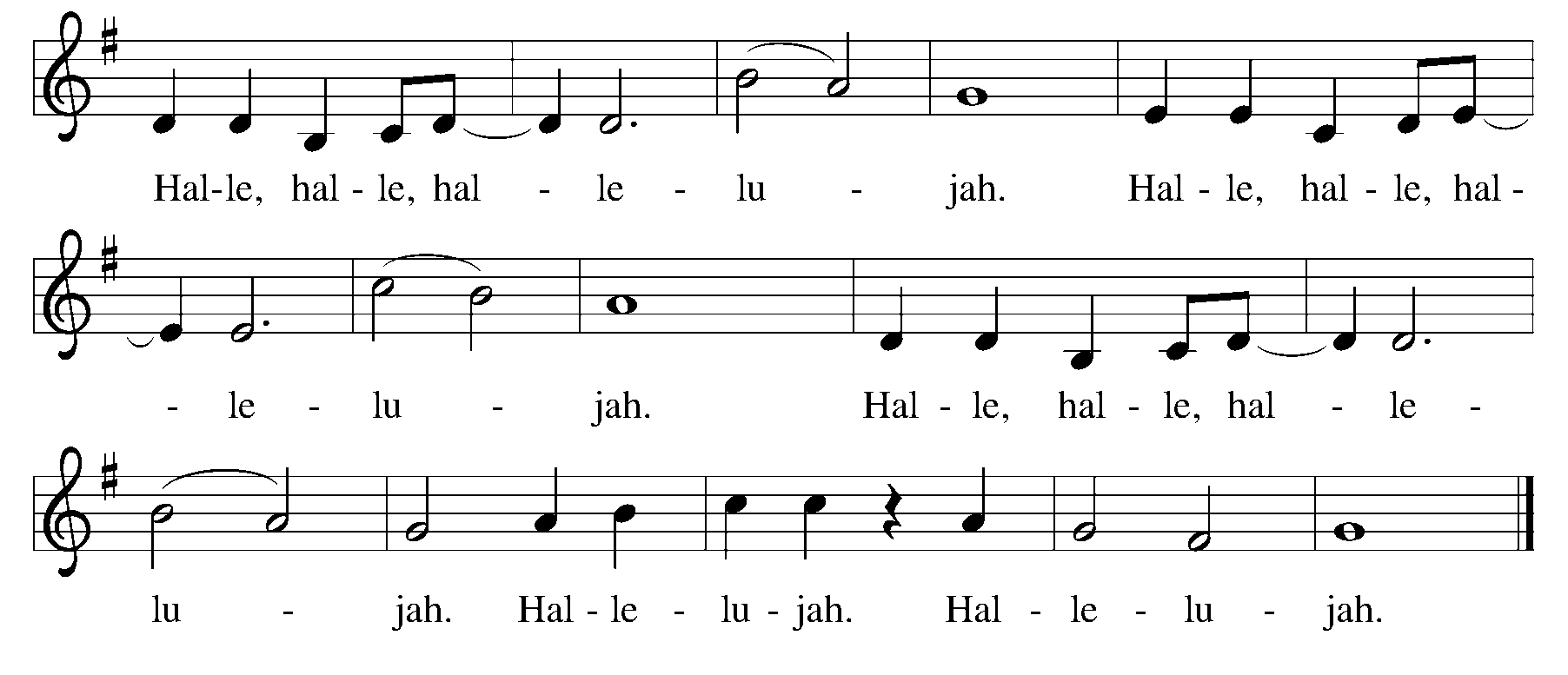 Gospel- Luke 10:  1-11, 16-20L:	The Holy Gospel according to Luke.A:        Glory to you, O Lord. 1After this the Lord appointed seventy others and sent them on ahead of him in pairs to every town and place where he himself intended to go. 2He said to them, “The harvest is plentiful, but the laborers are few; therefore ask the Lord of the harvest to send out laborers into his harvest. 3Go on your way. See, I am sending you out like lambs into the midst of wolves. 4Carry no purse, no bag, no sandals; and greet no one on the road. 5Whatever house you enter, first say, ‘Peace to this house!’ 6And if anyone is there who shares in peace, your peace will rest on that person; but if not, it will return to you. 7Remain in the same house, eating and drinking whatever they provide, for the laborer deserves to be paid. Do not move about from house to house. 8Whenever you enter a town and its people welcome you, eat what is set before you; 9cure the sick who are there, and say to them, ‘The kingdom of God has come near to you.’ 10But whenever you enter a town and they do not welcome you, go out into its streets and say, 11‘Even the dust of your town that clings to our feet, we wipe off in protest against you. Yet know this: the kingdom of God has come near.’ ”
16“Whoever listens to you listens to me, and whoever rejects you rejects me, and whoever rejects me rejects the one who sent me.”
17The seventy returned with joy, saying, “Lord, in your name even the demons submit to us!” 18He said to them, “I watched Satan fall from heaven like a flash of lightning. 19See, I have given you authority to tread on snakes and scorpions, and over all the power of the enemy; and nothing will hurt you. 20Nevertheless, do not rejoice at this, that the spirits submit to you, but rejoice that your names are written in heaven.”  L: 	The gospel of the Lord.A: 	Praise to you, O Christ.Sermon 							                          Pastor Wayne ShelksohnHymn of the Day	                         “Lift Every Voice and Sing”                               ELW 841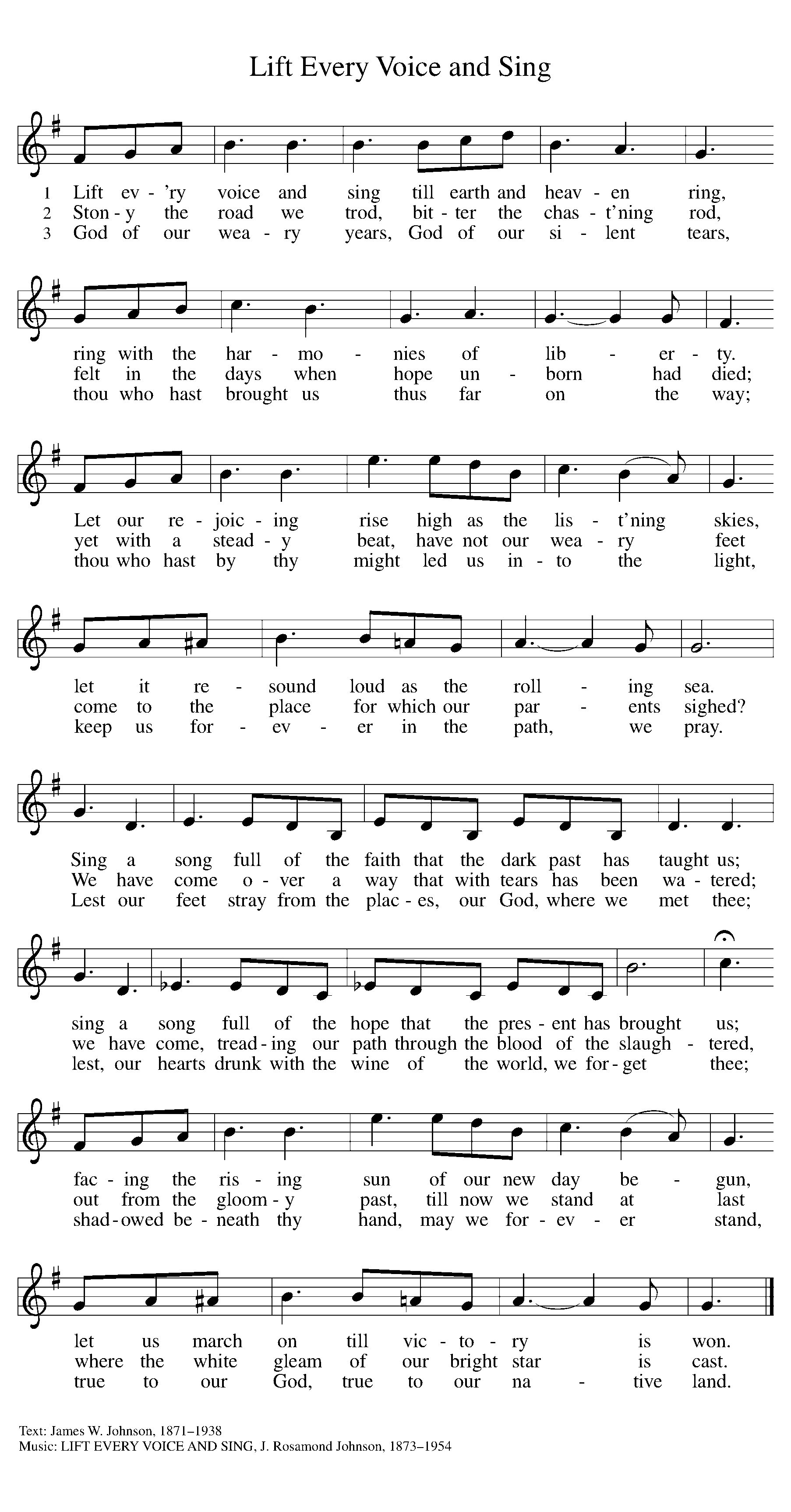 Apostle’s Creed  I believe in God, the Father almighty,creator of heaven and earth.I believe in Jesus Christ, God’s only Son, our Lord,who was conceived by the Holy Spirit,born of the virgin Mary,suffered under Pontius Pilate,was crucified, died, and was buried;he descended to the dead.On the third day he rose again;he ascended into heaven,he is seated at the right hand of the Father,and he will come to judge the living and the dead.I believe in the Holy Spirit,the holy catholic church,the communion of saints,the forgiveness of sins,the resurrection of the body,and the life everlasting. Amen.Prayers of Intercession   Each petition will end “God of Grace,” and the congregation will respond “Hear our prayer.”Sharing the PeaceL:  	The peace of Christ be with you always.A:  	And also with you.You are invited to share a sign of God’s peace with your neighbors by turning to the people near you saying, “Peace be with you.”Offering Offerings can also be sent by mail or given online. You can send a check to St. Paul Lutheran Church 210 Deerfield Rd Pontiac, IL 61764 or give online at stpaulpontiac.orgOffering                                                                                                              Special Music               Offering PrayerL:	God of abundance;	you have set before us a plentiful harvest.	As we feast on your goodness,	strengthen us to labor in your field,	and equip us to bear fruit for the good of all,	in the name of Jesus.A:	Amen.MEALAll are welcome at Christ’s table. Communion is distributed in front of the altar. The individual cups are filled with wine. The prepackaged cups are juice. If you prefer not to receive communion you may come forward with your hands crossed over your chest to receive a blessing or you may remain in your seat.Great ThanksgivingL:  	The Lord be with you.A:  	And also with you.L:  	Lift up your hearts.A:  	We lift them to the Lord.L: 	Let us give thanks to the Lord our God.A:  	It is right to give our thanks and praise.Preface L:  It is indeed right, our duty and our joy,that we should at all times and in all placesoffer thanks and praise to you, O Lord,holy Father, almighty and ever living God.But chiefly we are bound to praise you for the gloriousResurrection of our Lord; for he is the true Passover LambWho gave himself to take away our sin, Who by his death has destroyed death;And by his rising has brought us to eternal life.And so with Mary Magdalene and Peter and All the witnesses of the resurrection,With earth and sea and all their Creatures, and with angels and archangels,Cherubim and seraphim,We praise your name and join their unending hymn: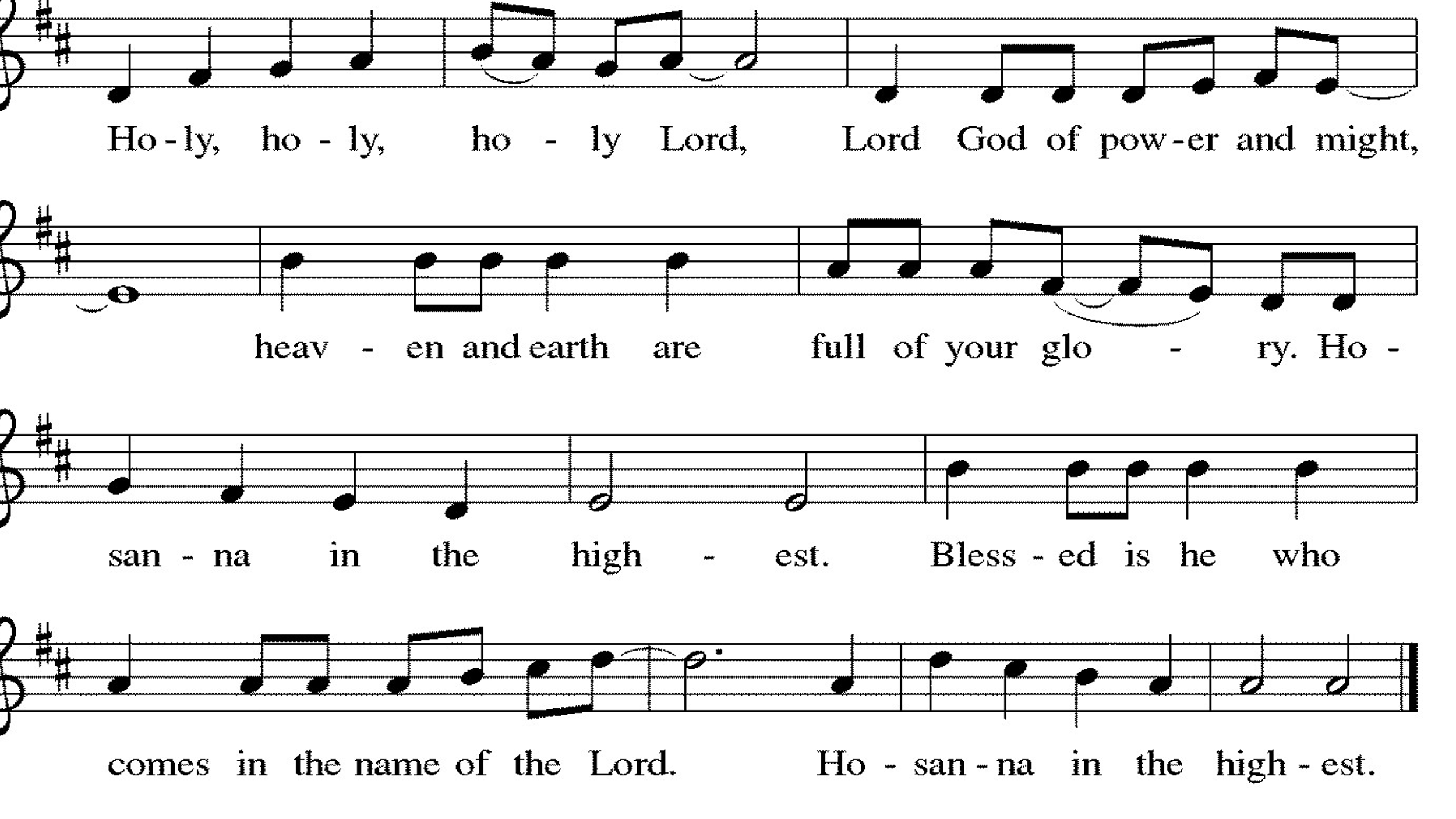 Thanksgiving at the TableL:   Holy, living and loving God,We praise you for creating the heavens and the earth.We give you thanks for Jesus who, living among us,Healed the sick, fed the hungry, and with a love strongerThan death, gave his life for others.In the night in which he was betrayed,our Lord Jesus took bread, and gave thanks;broke it, and gave it to his disciples, saying:Take and eat; this is my body, given for you.Do this for the remembrance of me.Again, after supper, he took the cup, gave thanks,and gave it for all to drink, saying:This cup is the new covenant in my blood,shed for you and for all people for the forgiveness of sin.Do this for the remembrance of me.Remembering, therefore, his life-Giving death and glorious resurrection,We await your promised life for all thisDying world.  Breathe your Spirit on usAnd on this bread and cup:  Carry us in your arms from death to life,That we may live as your chosen ones,Clothed in the righteousness of Christ.A:  Through him all glory and honor is yours,Almighty Father, with the Holy Spirit, In your holy church, both now and forever.Amen.Lord's PrayerL: 	Gathered into one by the Holy Spirit, let us pray as Jesus taught us,A:  	Our Father, who art in heaven, hallowed be thy name, thy kingdom come, thy will be done, on earth as it is in heaven. Give us this day our daily bread; and forgive us our trespasses, as we forgive those who trespass against us; and lead us not into temptation but deliver us from evil. For thine is the kingdom and the power, and the glory, forever and ever. Amen.Invitation to CommunionL:	In Christ’s presence there is fullness of joy.  Come to the banquet.Communion- Music Video                 “Run to the Father”                                 by Matt MaherPrayer after CommunionL: 	Life-giving God,	through this meal you have bandaged our wounds	and fed us with your mercy.	Now send us forth to live for others,	both friend and stranger,	that all may come to know your love.	This we pray in the name of Jesus.A: 	Amen.SENT FOR WORK AND WITNESSBlessingL:	The God of peace,	Father, ☩ Son, and Holy Spirit,	bless you, comfort you,	and show you the path of life	this day and always.A:	AmenSending Hymn              “O Beautiful for Spacious Skies” (Verses 1 and 3)            ELW 888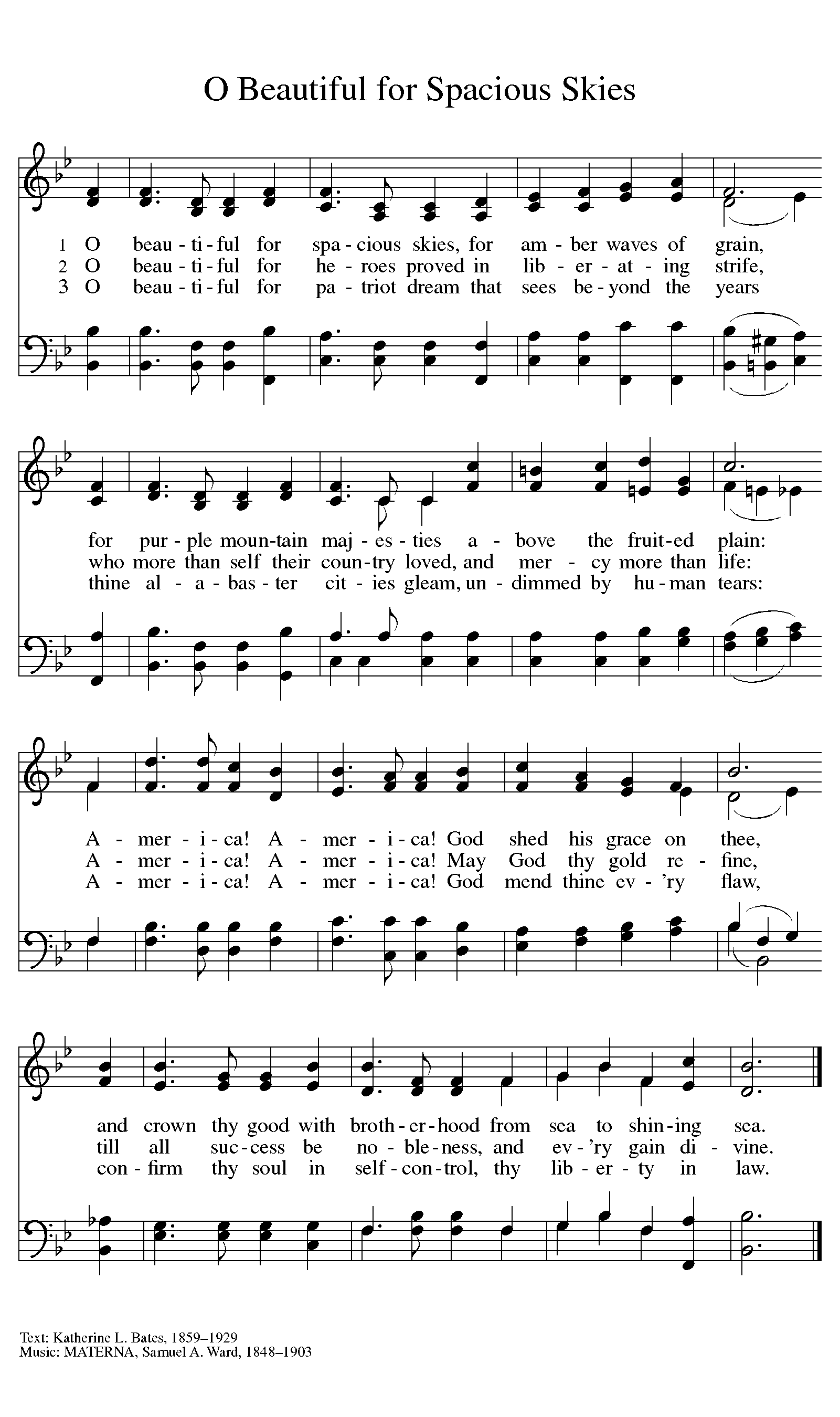 DismissalL:  	Go in peace.  Love your neighbor.A:	Thanks be to God.Postlude  Licensing information for this Worship Service:CCLI Copyright License A 2440181 9/30/2021 + Streaming License A 20530290 5/31/2022Sundays and Seasons License Sundays and Seasons v.20200325.1254Worship ParticipantsPresiding Minister:  Pastor Wayne ShelksohnWorship Steward: John MehlbergMusician: Julie MehlbergLector:  Nathan JoerndtUsher: Mark MackinsonCommunion Prep Marian Brown & Jeanne RappComm.  Asst: Mark Mackinson & Judy SykesLivestream Louis KehindeHospitality: Rosemary Sutton & Sandy EricksonCounters: Denny Leach & Marty Heller